Sistemas Espaciais de Transferência de Dados e de InformaçãoSistema para geração de IBIRelatório Técnico da Comissão – 10 (RTC-10)– Versão Editorial - 2: 13 de Setembro de 2011 –CE 08:010.70 Comissão de Estudos  de Transferência de Dados e de InformaçãoCOLABORADORES DESTA EDIÇÃOA editoração deste documento interno, denominado Relatório Técnico da Comissão N° 05, ou RTC – 05, contou com a participação seguintes MEMBROS da Comissão de Estudo de Sistemas Espaciais de Transferência de Dados e de Informação – CE 08:010.70, da ABNT:A Secretária do órgão RME/TEC do INPE que secretaria esta Comissão de Estudo da ABNT, realizou extenso trabalho de apoio de editoração e de correspondência, na elaboração deste documento: As seguintes Secretarias auxiliares em treinamento do órgão RME/TEC do INPE prestam assistência na elaboração deste documento:São José dos Campos, Setembro de 2011.NOTA DO AUTOREste documento reflete o resultado de um longo processo de amadurecimento de uma proposta de definição de um sistema de identificação de itens de informação.A idéia original, concebida em 1995, procura aproveitar a própria infra-estrutura já existente, oferecida pela Internet. Desde a sua concepção, a realização dessa idéia foi sendo, aos poucos, aperfeiçoada. Deste processo todo, resultou esta proposta, que já se encontra amplamente testada numa plataforma computacional chamada de URLib. A plataforma URLib é aquela adotada pelo INPE para hospedar sua Memória Científica.Vale mencionar que, embora esta idéia tenha sido primariamente concebida para identificar itens de informação, no caso, sob um caráter normalizado, o sistema de identificação a ela associado, tal como definido neste documento, pode vir a ser também utilizado para identificar qualquer outro item ou objeto, portanto, também de forma normalizada, em princípio. O documento original que deu origem a esta Norma que está sendo recomendada possui o título: "Identificador com base na Internet (IBI): Sistema de identificação”. Ele foi publicado pelo INPE na forma de relatório de pesquisa, sob o código de identificação: iconet.com.br/banon/2009/09.09.22.01-RPQ. Ele está acessível a partir de apontamento no endereço URL: <http://urlib.net/LK47B6W/362SFKH>. CE 08:010.70/ABNT, INPE/MCT, São José dos Campos, SP, Brasil – Agosto de 2011. ABSTRACTThis standard presents a procedure that leads to the creation of two versions of a global identifier which is intended, in a long term, to consistently and compactly identify and to provide a convenient access to various kinds of information items (documents, maps, images, etc.) which are typically stored in collections, as found in digital repositories, in archives, or elsewhere. The practical deployment of this global identifier conveniently and essentially solely requires, at no additional cost, the widely, already available infrastructure of the Internet. This global identifier can be used in combination with information storage systems which deal with collections and which, in this way, may enable remarkable simplicity in the processes dedicated to the creation of copies in different collections, also including simplicity in the migration of information items among such collections. In particular, a variety of convenient applications of a global identifier of this nature in space data and information systems are envisioned.SUMÁRIOCOLABORADORES DESTA EDIÇÃO	Erro! Indicador não definido.NOTA DO AUTOR	iiABSTRACT	iiSUMÁRIO	ii1	Introdução	22	Escopo	23	Justificativa	24	Termos e definições	25	Descrição do sistema de identificação em dois níveis	26	Regras de construção do rótulo com base no nome de domínio	27	Regras de construção do rótulo com base no IP	2REFERÊNCIAS BIBLIOGRÁFICAS	2APÊNDICE A - DEFINIÇÃO DE FIBRA	2IntroduçãoEsta norma apresenta duas formas em que um identificador global pode ser criado para identificar e prover acesso consistente e perene a diversos tipos de itens de informação (documentos, mapas, imagens, etc.) armazenados em acervos como os encontrados em repositórios digitais, em arquivos, ou em outra entidade de informação. A implantação desse identificador global requer, de uma forma indireta, infra-estrutura já existente e facilmente disponível da Internet. Portanto, sem custo adicional, quanto a este aspecto. Esse identificador global pode ser utilizado em associação com o processo de armazenamento de informação  que também torna simples a criação de cópias em acervos distintos, incluindo a própria migração de itens de informação entre tais acervos. As diversas aplicações de um identificador global desta natureza são também de particular interesse para uso em sistemas de dados espaciais e de informação.EscopoEsta norma descreve e permite criar um sistema de identificação com base na Internet que associa a cada item de informação a ser identificado, um rótulo que pode ser utilizado como identificador desse item. As regras para a construção de duas formas de apresentação do mencionado rótulo são também apresentadas neste documento.JustificativaParte-se do princípio que os hipervínculos (hyperlinks) ou simplesmente vínculos ou ponteiros, elementos essenciais na navegação entre itens de informação (documentos, mapas, imagens, etc.) atualmente disponíveis na Internet devem ter o seu funcionamento preservado e disponível, por longo prazo.A solução para se poder garantir longa vida na preservação de ponteiros, portanto, com persistência e durabilidade, implica no uso de um sistema de identificação global.O sistema de endereçamento físico de um item de informação na Web por meio de uma URL (Uniform Resource Locator) não é um sistema de identificação persistente, pois, com o tempo, um determinado item de informação pode mudar de localização, fazendo com que a associação: “item de informação” URL, não possua caráter de longa durabilidade, portanto que possa vir a não ser essencialmente permanente.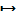 Uma vez escolhido um sistema de identificação, tal que, por meio dele possam ser atribuídos rótulos à itens de informação, a questão da construção de ponteiros persistentes pode vir a ser solucionada com o uso de um sistema de resolução (ou, sistema “resolvedor”) de identificação, que deve ter o propósito básico de redirecionar cada URL, agora contendo apenas o identificador de um item de informação, para a URL que, efetivamente, contém o seu endereço físico.Termos e definiçõesPara os efeitos deste documento, aplicam-se os seguintes termos e definições.Distribuidor espacial: função entre um conjunto de itens e um conjunto de subsistema de identificação, distribuindo cada item à um determinado subsistema de identificação tornando esse subsistema de identificação responsável pela identificação desse item.Distribuidor temporal: função entre um conjunto de itens e um conjunto de datas, expressas em fração de segundo, distribuindo cada item num espaço temporal.Gerador de rótulo: função injetora utilizada por um sistema de identificação para gerar o identificador de um item.IBI: sigla para “Identificador com Base na Internet”.IBI de um item: o rótulo atribuído a um item por um sistema de identificação em dois níveis utilizando o endereçamento por nome de domínio ou IP.IBIp de um item: o rótulo atribuído à um item por um sistema de identificação em dois níveis utilizando o endereçamento por IP.Identificador de um item: o rótulo atribuído a um item por um sistema de identificação.Instalador: função entre um conjunto de subsistemas de identificação e um conjunto de pares de cadeia de caracteres informando o nome ou IP do computador, e a porta de acesso, onde foi instalado o gerador de rótulo utilizado por um determinado subsistema de identificação.Item: qualquer objeto a ser identificado.Item de informação: qualquer item consistindo exclusivamente em dados digitais, isto é quaisquer dados digitais a serem identificados. Por exemplo: documentos, mapas, imagens, etc. no formato digital.Nome do repositório uniforme de um item: Identificador de um item podendo ser utilizado para armazená-lo digitalmente em um sistema de arquivos, caso este seja um Item de informação.Rótulo: qualquer cadeia finita de caracteres escolhidos dentro de um alfabeto finito, utilizada como identificador de um item.Sistema de identificação: qualquer função injetora entre um conjunto de itens e um conjunto de rótulos, associando a cada item o identificador desse item.Sistema de identificação em dois níveis: qualquer sistema de identificação associando um item à um rótulo obtido a partir de um par de rótulos, o primeiro identificando o subsistema de identificação responsável pela identificação do item, e o segundo sendo o rótulo atribuído ao item por esse subsistema de identificação.Subsistema de identificação: qualquer sistema de identificação restrito a um subconjunto de itens.Descrição do sistema de identificação em dois níveisNesta norma, os itens (objetos a serem identificados) são considerados formando conjuntos. Por exemplo, um conjunto de pastas.Por sua vez, os rótulos utilizados para identificar os itens, são considerados formando conjuntos finitos ou enumeráveis. Por exemplo, o conjunto das cadeias de no máximo 255 caracteres alfanuméricos, ou ainda o conjunto dos inteiros representando datas expressas em segundo.Por ser uma função injetora, um sistema de identificação associa, de forma permanente, cada item a um único rótulo, de maneira que, itens distintos sejam associados à rótulos distintos.Pela restrição dos conjuntos de rótulos serem finitos (respectivamente enumeráveis), e pela propriedade de sistema de identificação ser injetor, os conjuntos dos itens devem ser necessariamente finitos (respectivamente enumeráveis).O sistema de identificação, objeto desta norma, consiste em quatro principais componentes: um conjunto de subsistemas de identificação, um distribuidor espacial de itens, um sistema de identificação dos subsistemas de identificação e um gerador de rótulo. Juntos eles formam o sistema de identificação em dois níveis descrito detalhadamente a seguir.Seja  o conjunto dos itens a serem identificados.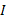 Seja  o conjunto dos subsistemas de identificação.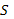 Seja  um conjunto finito de rótulos.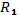 Seja  um conjunto enumerável de rótulos.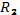 Seja  um conjunto enumerável de rótulos.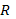 Seja   o sistema de identificação dos subsistemas de identificação.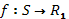 Seja   o distribuidor espacial definindo qual é o subsistema de identificação responsável pela identificação de cada item. Assim, para todo , o subconjunto dos itens que estão sob a responsabilidade do subsistema de identificação é , a fibra de s através de  (ver definição de fibra no Apêndice A).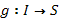 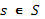 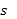 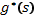 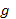 Seja, para todo , o subsistema de identificação responsável ela identificação do item , no escopo desse subsistema.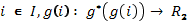 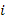 Seja  a função definida por: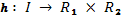 .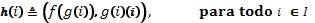 Seja  o gerador de rótulos concatenando de forma reversível (isto é,  é injetor) os rótulos provenientes de .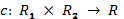 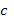 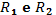 Um sistema de identificação em dois níveis é a função s: I  R definida por: .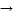 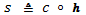 Dado um item  em , um sistema de identificação em dois níveis atribui à  o rótulo gerado por  a partir do par  constituído, de um lado, pelo rótulo (denominado prefixo)  atribuído pelo sistema de identificação ao subsistema de identificação (responsável pela identificação de  dentro do escopo , e de outro lado, pelo rótulo (denominado sufixo)  atribuído pelo subsistema de identificação  ao item .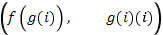 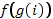 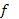 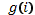 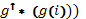 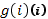 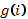 Os componentes do sistema de identificação em dois níveis aparecem na Figura 5.1.Figura 5.1 - Sistema de identificação em dois níveis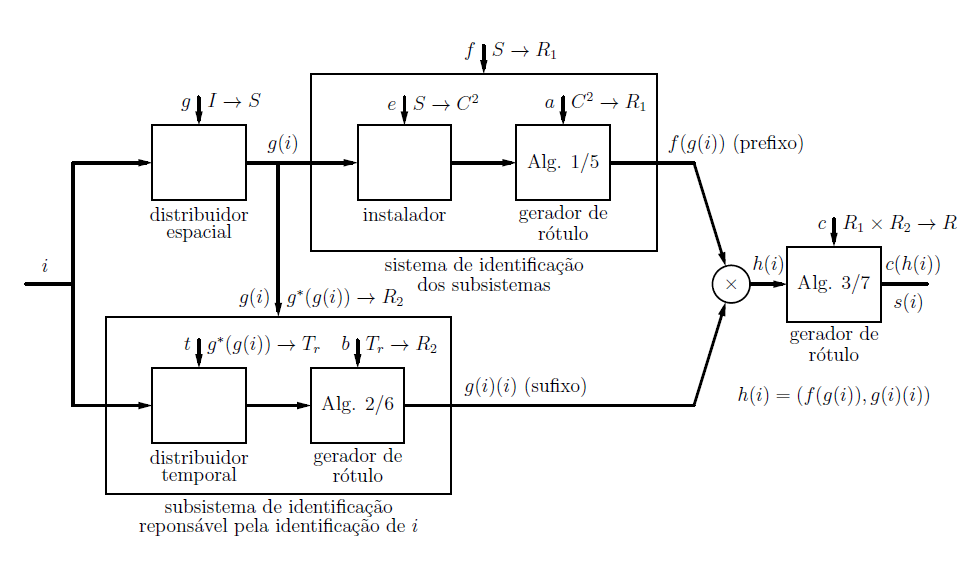 Na Figura 5.1, cada bloco representa uma função, por exemplo,  (indicada por uma setinha acima do bloco), com sua entrada (ao lado esquerdo), por exemplo, , e sua saída (ao lado direito), por exemplo, . Enquanto , o identificador do item i, fornecido pelo subsistema de identificação , tem validade apenas dentro do escopo  desse subsistema, , o identificador desse item, fornecido pelo sistema de identificação em dois níveis , tem validade dentro do escopo global .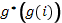 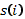 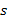 O identificador de um item será obtido como resultado de uma solicitação a um servidor responsável por um determinado subsistema de identificação, hospedado exclusivamente em computador possuindo nome de domínio (fully qualified domain names). Nesse contexto, cada um dos subsistemas de identificação é identificado globalmente por um nome de domínio ou um IP (Internet Protocol) na Internet (e uma porta), permitindo assim construir, de forma simples, o prefixo.O sufixo, fornecido por um subsistema de identificação, segue uma regra comum a todos os subsistemas, e é construído com base na data e hora da associação do item ao rótulo.O rótulo  atribuido ao item  pelo sistema de identificação em dois níveis  é chamado de “Identificador com Base na Internet” ou IBI, e  é o IBI do item .Nesta norma, dois tipos de prefixo herdado da Internet são considerados.O primeiro tipo consiste em construir o identificador de um subsistema de identificação, isto é, o prefixo, com base no nome de domínio do computador que hospeda o servidor responsável por esse subsistema, assim como a porta de acesso a esse servidor.No segundo tipo, o prefixo é obtido com base no IP do computador, no lugar do nome de domínio.Os dois exemplos a seguir antecipam alguns dos detalhes sobre a formação dos identificadores que serão dados nos dois próximos capítulos.Exemplo 1 (identificador com base no nome de domínio) - A associação de um item com um sufixo, ocorrida em 16 de fevereiro de 2009 às 17 horas 46 minutos, resultou no sufixo:2009/02.16.17.46O servidor emitindo esse sufixo era hospedado em um computador com nome de domínio mtc-m18.sid.inpe.br, e acessível a partir da porta 80, levando ao uso do prefixo:sid.inpe.br/mtc-m18@80Desta forma, o identificador para o item passou a ser:sid.inpe.br/mtc-m18@80/2009/02.16.17.46Observa-se, que mesmo que o nome de domínio mtc-m18.sid.inpe.br do Exemplo 1 passe a ser abandonado ou muda de dono, isto não inviabiliza o identificador criado para esse item. O importante, apenas, é que esses dados eram pertinentes no contexto da Internet na data e hora da associação entre o item e seu rótulo. Esta observação vale também para o segundo exemplo a seguir ilustrando a formação de um identificador com base no IP.Exemplo 2 (identificador opaco com base no IP) - A associação de um item com um sufixo, ocorrida na segunda 1234806360 em POSIX time (correspondendo a data de 16 de fevereiro de 2009 às 17 horas 46 minutos), resultou no sufixo opaco:34PGRBSO servidor emitindo esse sufixo era hospedado em um computador com IP 150.163.34.243, e acessível a partir da porta 800, levando ao uso do prefixo opaco:8JMKD3MGP8WDesta forma, o identificador para o item passou a ser:8JMKD3MGP8W/34PGRBSOs dois tipos de sistemas de identificação em dois níveis são apresentados a seguir em detalhe. No primeiro, o identificador de um item, exibindo o nome de domínio, é chamado de nome de repositório uniforme do item. No segundo tipo, o identificador de um item, construído com base no IP, é chamado de IBIp do item.Regras de construção do rótulo com base no nome de domínioNo sistema de identificação em dois níveis apresentado nesta seção, o identificador de um item é chamado também de nome do repositório uniforme do item porque ele pode ser utilizado para definir uma seqüência de quatro diretórios servindo para armazenar, num sistema de arquivos, o item sendo identificado, caso este seja do tipo item de informação.Os repositórios são chamados de uniforme porque, por meio destes, qualquer item de informação pode ser armazenado em qualquer sistema de arquivos, debaixo de um mesmo diretório, sem conflito de nome quando considerados outros itens de informação, facilitando assim o depósito de cópias em sistema de arquivos distintos e ainda a migração de itens de informação entre os mesmos.No nome de repositório uniforme de um item, o prefixo e o sufixo são separados por "/" e cada um é, por sua vez, subdividida em duas partes separadas também por "/". Assim, os rótulos são constituídos de quatro partes, que podem se tornar uma seqüência de quatro diretórios.Como anunciado, as duas partes do prefixo são construídas a partir de um nome de domínio de computador (hostname) e eventualmente de um número de porta.Quanto ao sufixo, as duas partes são construídas a partir de uma informação de data e hora expressa em Tempo Universal Coordenado (em inglês Coordinated Universal Time (UTC)).Assim, as quatro partes do nome do repositório uniforme de um item são formadas por, nesta ordem:um nome de subdomínio,uma palavra de domínio, e eventualmente um número de porta, separados por "."  ou por "@",um ano eum mês, dia, hora, minuto, e eventualmente segundo, separados por ".".Estas quatro partes são reconhecíveis no Exemplo 1 do capítulo anterior, onde o nome do repositório uniforme do item era:sid.inpe.br/mtc-m18@80/2009/02.16.17.46Para definir precisamente a sintaxe do nome do repositório uniforme de um item, nesta norma, usa-se uma gramática BNF - Backus Normal Form ou Backus-Naur Form - (aumentada) (CROCKER, 1982; CROCKER; OVERELL, 2008) com a seguinte alteração: "|" é utilizado para alternativas no lugar de "/".A sintaxe da parte relativa ao prefixo incorpora as regras próprias à formação de “nome de domínio" (domain name) como definidas na Seção 3.1 intitulada Name space specifications and terminology por Mockapetris (1987), e de “nome de domínio de um computador" (hostname) como definidas na Seção 3.2.2 intitulado Server-based Naming Authority por Berners-Lee et al. (1998).A Tabela 6.1 contém as regras para a formação de um nome de repositório uniforme de um item.Tabela 6.1 - Regras definindo a formação de um nome de repositório uniforme de um itemAo acrescentar a porta à palavra no prefixo, o separador pode ser o símbolo ".", ou o símbolo "@". Recomenda-se usar apenas o símbolo ".". O uso do símbolo "@" era necessário em implementações do IBI anteriores a agosto de 2010. O inconveniente desse símbolo é que ele induza certos aplicativos a interpretar o identificador de um item como um endereço de e-mail.A regra <subdomínio> é denotada <hostname> em Berners-Lee et al. (1998).O nome de domínio de um computador sendo insensível a maiúscula e minúscula, esta propriedade se estende ao nome do repositório uniforme de um item. Assim, sid.inpe.br/mtc-m18@80/2009/02.16.17.46 e sid.INPE.br/MTC-m18@80/2009/02.16.17.46  são equivalentes. Na prática, recomenda se utilizar apenas letras minúsculas na geração do prefixo.Além das regras sintáticas da Tabela 6.1, um nome de repositório uniforme de um item deve verificar as regras semânticas definidas por meio dos Algoritmos 1, 2 e 3. Por sua vez, por construção, o Algoritmo 3 gera um rótulo que verifica as regras sintáticas da Tabela 6.1.O Algoritmo 1, é a descrição do gerador de rótulo, denotado na Figura 5.1, utilizado pelo sistema de identificação para a identificação dos subsistemas de identificação.O Algoritmo 2, é a descrição do gerador de rótulo, denotado b na Figura 5.1, utilizado por qualquer subsistema de identificação.O Algoritmo 3 é a descrição do gerador de rótulo, denotado cna Figura 5.1, utilizado pelo sistema de identificação em dois níveis s.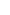 O sistema de identificação em dois níveis funciona de forma distribuída, um servidor para cada subsistema de identificação. Os servidores são hospedados em computadores possuindo nomes de domínio, e o acesso aos servidores sendo feito via portas.Ao receber uma solicitação de identificação de um item , o servidor responsável pelo subsistema de identificação  executa os Algoritmos 1, 2 e 3 e retorna o identificador do item.ALGORÍTMO 1 - MONTARPREFIXODONOMEDEREPOSITÓRIODEUMITEM.ALGORÍTMO 2 - MONTARSUFIXODONOMEDEREPOSITÓRIODEUMITEM.ALGORITMO 3 - MONTARNOMEDEREPOSITÓRIODEUMITEM.Os algoritmos apresentados acima usam as seguintes rotinas.A rotina CONCATENAR concatena as cadeias de caracteres informadas nos seus argumentos.A rotina ENTRARFILA concatena a direita da cadeia de caracteres informada no primeiro argumento, mais o caractere informado no segundo argumento.A rotina SAIRFILA retira o primeiro caractere de uma cadeia de caracteres informada no seu argumento e retorna esse caractere.A rotina EXTRAIR retorna, no formato compatível com as regras da Tabela 6.1, o número decimal referente a unidade informada no segundo argumento, quando a data em segundo ou fração de segundo, informada no primeiro argumento, é convertida para o Tempo Universal Coordenado (em inglês: Coordinated Universal Time (UTC)).Utiliza-se o padrão UTC de forma a permitir a continuação do funcionamento do sistema de identificação em dois níveis mesmo em caso de entrada/saída do horário de verão ou de troca de computadores situados em longitudes distintas, e referentes a um mesmo subsistema de identificação.O Algoritmo 1 separa a primeira palavra do nome de domínio do computador (eventualmente virtual) do subdomínio sem esta palavra, dividindo assim o prefixo em duas partes, a primeira parte contendo o subdomínio, e a segunda, a primeira palavra.Pelo Algoritmo 1, verifica-se, que quando o número de porta é 80, este é omitido na segunda parte do prefixo. Como a porta 80 é a porta geralmente utilizada pelos servidores HTTP que rodam os scripts CGI que implementam os Algoritmos 1, 2 e 3, o prefixo dos nomes de repositório uniforme de um item fica assim geralmente mais curto.O Algoritmo 2 gera o rótulo (sufixo) com base no valor da data fornecido pelo distribuidor temporal.No caso de necessitar de uma resposta mais rápida do subsistema de identificação basta escolher uma granularidade menor. No entanto, a possibilidade de atender as solicitações de identificação por meio de um grande número de subsistemas de identificação (lembrando que a granularidade do prefixo é extremamente fina) constitui uma outra solução para minimizar o problema de uma alta freqüência de solicitações.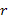 O Algoritmo 3 concatena o prefixo e o sufixo e interpõe entre estes o símbolo "/". A presença, nesta posição, de um símbolo que não pertence aos alfabetos usados na geração do prefixo e do sufixo, torna a concatenação reversível, pois com sua presença é possível reconhecer, sem ambigüidade, o prefixo do sufixo após a concatenação.Para o correto funcionamento, as entradas do Algoritmo 1 devem ser: o nome de domínio do computador (hostname) ou do computador virtual (virtual host) que hospeda o servidor responsável pelo subsistema de identificação, e a porta que dá acesso a esse servidor. O par formado pelo nome de domínio (em minúsculo) do computador e a porta de acesso, referentes ao subsistema de identificação  é interpretado, na Figura 5.1 como a saída, em , do chamado instalador e, recebendo como entrada, em , o subsistema de identificação .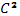 O nome de domínio do computador (hostname) pode ser obtido, por exemplo, por meio do comando nslookup.Quanto ao Algoritmo 2, a entrada deve ser a data , interpretada, na Figura 5.1 como a saída, em , de um distribuidor temporal, recebendo como entrada, em , o próprio item .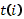 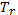 Para todo , o papel do distribuidor temporal utilizado pelo subsistema de identificação  é distribuir numa grade , com granularidade de  segundos, as solicitações de identificações referentes aos itens do conjunto .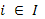 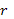 O distribuidor temporal é descrito detalhadamente a seguir.Seja  um conjunto de itens.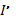 Seja + o conjunto dos racionais positivos.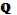 Seja + o conjunto dos reais positivos.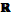 Seja  {60, 1, 1/10, 1/100...} o conjunto de racionais, definindo as possíveis granularidades temporais: minuto, segundo e frações de segundos.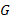 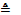 Seja      a data, expressa em fração de segundos, da solicitação de identificação do item (supõe-se que   é injetora).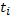 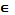 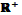 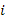 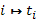 Seja     o valor indicando que o item i foi o ésimo item a  solicitar uma identificação, isto é, [i] é dado por: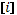 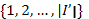 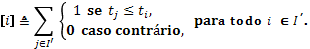 Seja  o valor indicando que o késimo item a solicitar uma identificação é o item , isto é,  é dado por: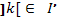 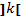 .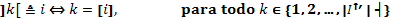 Seja  a data t arredondada em  segundos, isto é,  é dado por: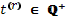 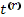 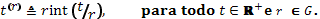 Seja  o conjunto das datas arredondadas em  segundos, sendo .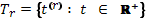 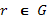 Seja , com  , a data, arredondada em  segundos, dada por: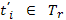 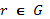 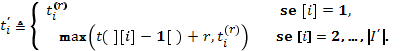             Na expressão acima,  é a data fornecida pelo distribuidor    temporal referente ao item  imediatamente anterior ao item , considerando as datas de solicitação de identificação. A data será considerada a data na qual o distribuidor temporal fornece sua resposta  usada na geração do rótulo utilizado na identificação do item . Em outros termos,  será considerada a data de geração do rótulo do item , enquanto é data utilizada pelo gerador de rótulo  para montar o prefixo do identificador de .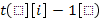 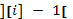 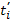 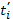 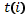 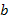 Seja , com , o par de datas, arredondadas em r segundos, dado por: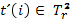 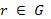 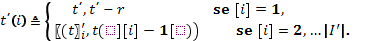 O mapeamento  define uma função .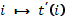 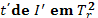 Seja , com , a maior granularidade  tal que a data  arredondada em segundos, seja maior do que a data , isto é,  é dado por: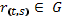 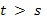 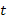 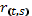 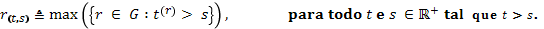 Nota-se que  para todo  .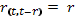 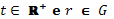 Seja , com , a data  arredondada em  segundos: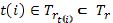 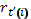 .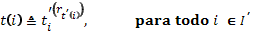 Nota-se que, para todo    e que ,  e , para todo .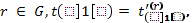 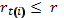 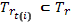 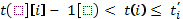 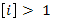 Um distribuidor temporal, com granularidade , é a função  tal que .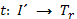 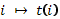 A Tabela 6.2 contem os dados de um exemplo de funcionamento de um distribuidor temporal com granularidade de 1 segundo .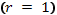 Tabela 6.2 - Exemplificação do funcionamento de um distribuidor temporal com granularidade de um segundo.Na Tabela 6.2, as linhas foram ordenadas por datas crescentes de solicitações de identificação (coluna ). Os valores de  indicam a ordem das solicitações. Observa-se, por exemplo, que o item g, apesar de ter solicitado sua identificação numa data anterior à 1287588116 segundos, recebeu como data a ser usada na geração do rótulo, o valor de 1287588116 segundos. Isto ocorreu porque os itens a, c e g fizeram os três, a solicitação de identificação dentro do período de um segundo. Conseqüentemente, o item g terá que aguardar que os itens a e c recebam primeiro suas identificações para receber a sua. Esse “atraso” está se repercutindo para o próximo item f que fez sua solicitação de identificação apenas no segundo seguinte (1287588116) ao do item g (1287588115).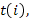 Na prática, o distribuidor temporal poderá ser implementado usando, por exemplo, os conceitos de sala de espera e de temporizador, de forma a associar a cada item i uma data de solicitação de identificação  e transformar esta na data , numa grade temporal com granularidade , para a geração do rótulo.Nesse caso, os itens a serem identificados por um determinado subsistema de identificação entram numa sala de espera. Quando o servidor responsável pelo subsistema de identificação está pronto para identificar um novo item, um dos itens na sala de espera será sorteado. O instante do sorteio torna-se a data de solicitação de identificação do item sorteado.O Algoritmo 4 mostra como criar, na prática, a data  utilizada, pelo gerador de rótulo b, para montar o sufixo do identificador de um item .Para criar a data , esse algoritmo tem que ser executado na data  (data de solicitação de identificação), e receber essa data  como entrada.No Algoritmo 4 a entrada, denotada data-corrente, corresponde à data , e a saída, denotada data-para-sufixo, corresponde à data .ALGORÍTMO 4 - CRIARDATAPARAMONTARSUFIXODOIBIDEUMITEM.A variável global última-data-para-sufixo tem o papel de uma memória que preserva o último valor de data-para-sufixo a ser reaproveitado na criação do próximo sufixo. Caso a variável última-data-para-sufixo não exista (por exemplo, na primeira solicitação de identificação), seu valor será escolhido igual à data corrente arredondada em segundos (data-arredondada), menos a granularidade corrente  (Linhas 2 e 3).A variável global r define a granularidade temporal a ser usada na criação do sufixo. Seu valor pode ser 60 (para a granularidade de um minuto), 1 (para segundo) ou 0,1 (para décimo de segundos), 0,01(para centésimo de segundos), 0,001 (para milésimo de segundos), ...O valor de r pode ser alterado externamente ao algoritmo, de forma a atender novas condições de uso do subsistema de identificação.Na Linha 1, a data-corrente é arredondada em  segundos por meio da rotina INT que retorna a parte inteira do valor real do seu argumento.A Linha 4 serve para reformatar o valor da variável última-data-para-sufixo, caso tenha havido uma mudança no valor da granularidade  entre duas criações sucessivas de sufixo.Na Linha 5, a data-de-criação é calculada por meio da rotina MAX que retorna o maior do seus dois argumentos. Essa variável auxiliar corresponde à data . Para essa data ser a data de criação do prefixo, uma temporização é introduzida na Linha 7, por meio da rotina ESPERAR que espera pelo tempo especificado na variável atraso, toda vez que a data-de-criação calculada for maior que a data-corrente.As Linhas 8 a 16 servem para o cálculo da saída data-para-sufixo que pode ser uma data menor que a data-de-criação caso uma versão mais “curta” dessa data seja compatível com a última-data-para-sufixo.Regras de construção do rótulo com base no IPNo sistema de identificação em dois níveis apresentado nesta seção, o identificador de um item é opaco, construído com base no IP, e chamado IBIp daquele item.Num IBIp de um item, o prefixo e o sufixo são também separados por "/".Como anunciado, o prefixo é construído a partir da informação de um IP de computador e eventualmente de um número de porta. Quanto ao sufixo, este é construído a partir de uma informação de data e hora como no capítulo anterior. A opacidade é obtida codificando estas informações.A concatenação do prefixo e do sufixo é reconhecível no Exemplo 2 do Capítulo 5, onde o IBIp do item era:8JMKD3MGP8W/34PGRBSA Tabela 7.1 contem as regras para a formação de um IBIp.Tabela 7.1 - Regras definindo a formatação de um IBIpPela Tabela 7.1, observa-se que os caracteres "0", "O", "1", "I", "V", "Y" e "Z" foram excluídos. Os cinco primeiros para eliminar possíveis dúvidas na leitura desses caracteres quando se faz uso de certas fontes. Os dois últimos foram reservados caso se faz necessário definir no futuro um sistema de identificação sensível a maiúscula e minúscula.Como no caso do nome do repositório uniforme de um item do capítulo anterior, o IBIp de um item é insensível a maiúscula e minúscula. Assim 8JMKD3MGP8W/34PGRBS e 8jmkd3mgp8w/34pgrbs são equivalentes. Na prática, recomenda-se utilizar apenas letras maiúsculas na geração do rótulo.Além das regras sintáticas da Tabela 7.1, um IBIp de um item deve verificar as regras semânticas definidas por meio dos Algoritmos 5, 6 e 7. Por sua vez, por construção, o Algoritmo 7 gera um rótulo que verifica as regras sintáticas da Tabela 7.1.O Algoritmo 5, é a descrição do gerador de rótulo, denotado  na Figura 5.1, utilizado pelo sistema de identificação para a identificação dos subsistemas de identificação.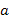 O Algoritmo 6, é a descrição do gerador de rótulo, denotado  na Figura 5.1, utilizado por qualquer subsistema de identificação.O Algoritmo 7 é a descrição do gerador de rótulo, denotado  na Figura 5.1, utilizado pelo sistema de identificação em dois níveis .ALGORITMO 5 - MONTARPREFIXODOIBIPDEUMITEM.        ALGORITMO 6 - MONTARSUFIXODOIBIPDEUMITEMALGORITMO 7 - MONTARIBIPDEUMITEM.Os algoritmos apresentados acima usam as seguintes rotinas.A rotina CONVERTERPARADECIMAL converte, de um determinado sistema de numeração para o sistema de numeração decimal, a cadeia de caracteres informada no primeiro argumento, em um número inteiro decimal, conforme a tabela fornecida no segundo argumento. Esta conversão utiliza a tabela inversa da tabela fornecida.Alguns exemplos de utilização da rotina CONVERTERPARADECIMAL são apresentados na Tabela 7.2.Tabela 7.2 - Exemplos de conversão utilizando a rotina CONVERTERPARADECIMALA rotina CONVERTERDEDECIMAL converte, do sistema de numeração decimal para um outro sistema de numeração, o número inteiro decimal informado no primeiro argumento, em uma cadeia de caracteres conforme à tabela fornecida no segundo argumento.Alguns exemplos de utilização da rotina CONVERTERDEDECIMAL são apresentados na Tabela 7.3.Tabela 7.3 - Exemplos de conversão utilizando a rotina CONVERTERDEDECIMALA entrada do Algoritmo 5 é a mesma que do Algoritmo 1.Nas Linhas 1 a 4 do Algoritmo 5, testa-se se o número de porta é 800, nesse caso não há conversão desse número e usa-se uma cadeia vazia, caso contrário o número de porta é codificado usando a Tabela 7.6.Diferentemente do capítulo anterior, não se considera o número de porta 80, porque pode existir mais de um computador virtual (virtual host) usando a mesma porta 80. Em testes desta norma, foram utilizados números de porta como 800 e 802, para o acesso aos scripts que implementam os geradores de rótulo utilizados pelos sistemas de identificação em dois níveis hospedados em computadores virtuais distintos, mas dentro de um mesmo computador real, portanto, associados ao mesmo IP. Para o caso em que existe apenas um único computador virtual, portanto, também associado ao mesmo IP, foi adotado o número de porta 800. Desta forma, toda vez que se utiliza o número de porta 800, o prefixo dos IBIps de um item torna-se mais curto.Na Linha 5 do Algoritmo 5 testa-se o tipo de IP. Caso o IP for do tipo IPv4, na concatenação da Linha 8 utiliza-se o caractere "W" para separar o IP codificado, do número de porta codificado. Caso o IP for do tipo IPv6, na Linha 12 utiliza-se o caractere "X" para esse propósito.Como os caracteres "W" e "X" não fazem parte dos grafemas da Tabela 7.6 é possível, caso seja necessário, decodificar o prefixo do IBIp de um item.Para codificar um IP, considera-se que seu valor representa um número dentro de um determinado sistema de numeração. A codificação, consiste então em converter a representação no sistema original para uma nova representação num outro sistema de numeração, denotado aqui IBIp. Como existem dois tipos de IP: IPv4 e IPv6, considera-se dois sistemas de numeração originais, denotados, respectivamente, IPv4 e IPv6.A conversão de um IP de um desses dois sistemas de numeração para o sistema IBIp, é feita no Algoritmo 5, recorrendo a sua representação no sistema decimal. Assim, para converter uma representação no sistema IPv4 (respectivamente, IPv6) para sua representação no sistema IBIp, é feito primeiro a conversão da representação no sistema IPv4 (respectivamente, IPv6) para sua representação no sistema decimal com base na tabela inversa da Tabela 7.4 (respectivamente, 7.5) e em seguida a conversão da sua representação no sistema decimal para sua representação no sistema IBIp com base na Tabela 7.6.A entrada do Algoritmo 6 é a mesma que do Algoritmo 2.Na Linha 2, o Algoritmo 6 calcula a diferença em segundos entre a variável parte-inteira e a constante: 807235200. Esta constante é o número de segundos (em Unix time) corresponde à data 19950801T000000Z (data no formato ISO 8601) de início do mês durante o qual ocorreu a geração do primeiro rótulo, seguindo esta norma. Esse modo operante, permite gerar rótulos mais curtos, desde que obtidos como resultado da conversão de números menores.Na linha 7, utiliza-se o caractere "W" para separar a parte inteira codificada da parte fracionaria codificada. Como o caractere "W" não faz parte dos grafemas da Tabela 7.6 é possível, caso seja necessário, decodificar o sufixo do IBIp de um item.Tabela 7.4 - Tabela de conversão de decimal para IPv4Tabela 7.5 - Tabela de conversão de decimal para IPv6Tabela 7.6 - Tabela de conversão de decimal para IBIpREFERÊNCIAS BIBLIOGRÁFICASBERNERS-LEE, T.; FIELDING, R.; IRVINE, U. C.; MASINTER, L. Uniform Resource Identifiers (URI): Generic syntax. Washington DC: The Internet Engineering Task Force (IETF), Aug. 1998. 40 p. RFC 2396. Disponível em: <http://tools.ietf.org/html/rfc2396>. Acesso em: 19 ago. 2010. 18, 19CROCKER, D. H. Standard for the format of ARPA Internet messages. Washington DC: The Internet Engineering Task Force (IETF), Aug. 1982. 47 p. RFC 822. Disponível em: <http://tools.ietf.org/html/rfc822>. Acesso em: 19 ago.2010.18 CROCKER, D. H.; OVERELL, P. Augmented BNF for Syntax Specifications: ABNF. Washington DC: The Internet Engineering Task Force (IETF), Jan.2008.16p.RFC5234. Disponível.em: http://tools.ietf.org/html/rfc5234>. Acesso em: 19 ago. 2010. 18 MOCKAPETRIS, P. Domain names - concepts and facilities. Washington DC: The Internet Engineering Task Force (IETF), Nov. 1987. 55 p. RFC 1034. Disponível em: <http://tools.ietf.org/html/rfc1034>. Acesso em: 19 ago.2010. 18 APÊNDICE A - DEFINIÇÃO DE FIBRASejam e  dois conjuntos não vazios, e  uma função de  em .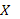 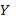 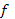 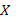 A imagem de um subconjunto  de  através de , é o subconjunto de denotado por e dado por: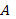 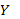 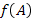 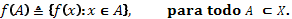 A imagem inversa de um subconjunto  de  através de , é o subconjunto de  denotado por  e dado por: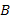 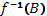 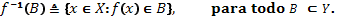 A fibra de através de é o subconjunto de denotado por e dado por: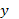 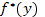 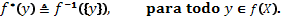 Cíntia Borges MargiMembroLARC/EPUSPDanilo C. CarvalhoMembroANATELEduardo W. Bergamini CoordenadorINPE/MCTGerald J. F. BanonMembroINPE/MCTJoão Manoel R. ZaninottoMembroEMBRAERJosé Bastos MolicaMembroP. FÍSICALeandro Vaz Barros ReisMembroANATELMarco Antonio Grivet M. MaiaMembroPUC-RIOMarília Vidigal da Costa SouzaMembroEMBRAERMauricio G. Vieira FerreiraMembroINPE/MCTRegina M. SilveiraObservadoraLARC/EPUSPReginaldo Palazzo JúniorMembroUNICAMPSérgio CostaMembroIAE/CTAValéria Cristina M. N. LeiteMembroIAE/CTASíntique Rodrigues dos SantosSecretáriaRME/TEC/INPEIzabela Moraes de OliveiraSecretáriaRME/TEC/INPEHelen Joyce AparecidaSecretáriaRME/TEC/INPErepositório=prefixo "/" sufixorepositório=ex: sid.inpe.br/mtc-m19/2010/08.25.12.38prefixo=subdomínio "/" palavra [("." | "@") porta]prefixo=ex: sid.inpe.br/mtc-m19subdomínio=(palavra ) última-palavra ["."]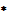 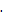 subdomínio=ex: dpi.inpe.brpalavra=ALFANUM | (ALFANUM ALFANUM | "-") ALFANUM)palavra=ex: sidALFANUM=ALFA | DÍGITOALFA=ALFAMI | ALFAMAALFAMI   ="a" | "b" | "c" | "d" | "e" | "f" | "g" | "h" | "i" |ALFAMI   ="j" | "k" | "l" | "m" | "n" | "o" | "p" | "q" | "r" |ALFAMI   ="s" | "t" | "u" | "v" | "w" | "x" | "y" | "z"ALFAMA"A" | "B" | "C" | "D" | "E" | "F" | "G" | "H" | "I" |ALFAMA"J" | "K" | "L" | "M" | "N" | "O" | "P" | "Q" | "R" |ALFAMA"S" | "T" | "U" | "V" | "W" | "X" | "Y" | "Z"DÍGITO    ="0" | "1" | "2" | "3" | "4" | "5" | "6" | "7" | "8" |DÍGITO    ="9"última-palavra=ALFA | (ALFA (ALFANUM | "-") ALFANUM)última-palavra=ex: brporta=1DÍGITOporta=ex: 80sufixo=ano "/" mês "." dia "." hora "." minuto ["." segundo]sufixo=ex: 2010/08.25.12.38ano=4DÍGITOano=ex: 2010mês=2DÍGITO mês=ex: 08dia=2DÍGITOdia=ex: 25hora   =2DÍGITOhora   =ex: 12minuto=2DÍGITOminuto=ex: 38segundo=inteiro ["." fração]inteiro   =2DÍIGITOfração=1DÍGITOENTRADA:computador (cadeia de caracteres representando o nome de domínio (em minúsculo) do computador (eventualmente virtual) que hospeda o servidor responsável pelo subsistema de identificação), porta (inteiro decimal representando o número da porta de acesso ao servidor responsável pelo subsistema de identificação).SAÍDA:	prefixo (cadeia de caracteres).AUXILIARES:parte (inteiro),aux (cadeia de caracteres),subdomínio (cadeia de caracteres),primeira-palavra (cadeia de caracteres),palavra-porta (cadeia de caracteres),c (caractere).1.	aux  computador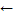 2.	parte  23.	Enquanto aux  "", Faça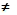 4.		c  SAIRFILA(aux)5.		Se c  "." Então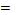 6.                         parte  17.             Senão             8.                   Se parte  1 Então9.                          ENTRARFILA(subdomínio, c)10.                 Senão11.                        ENTRARFILA(primeira-palavra, c)12.    	Se porta  80 Então13.            palavra-porta  primeira-palavra14.    	Senão15.	palavra-porta  CONCATENAR(primeira-palavra, ".", porta)  16.	prefixo  CONCATENAR(subdomínio, "/", palavra-porta)1.	aux  computador2.	parte  23.	Enquanto aux  "", Faça4.		c  SAIRFILA(aux)5.		Se c  "." Então6.                         parte  17.             Senão             8.                   Se parte  1 Então9.                          ENTRARFILA(subdomínio, c)10.                 Senão11.                        ENTRARFILA(primeira-palavra, c)12.    	Se porta  80 Então13.            palavra-porta  primeira-palavra14.    	Senão15.	palavra-porta  CONCATENAR(primeira-palavra, ".", porta)  16.	prefixo  CONCATENAR(subdomínio, "/", palavra-porta)ENTRADA:data (racional decimal produzido pelo distribuidor temporal e usado na geração do rótulo corrente - sufixo corrente),SAÍDA:	sufixo (cadeia de caracteres).AUXILIARES:ano (inteiro decimal),mês (inteiro decimal),dia (inteiro decimal),hora (inteiro decimal),minuto (inteiro decimal),segundo (inteiro decimal),fração-de-segundo (inteiro decimal).1.   ano  EXTRAIR(data, ano)2.   mês  EXTRAIR(data, mês)3.   dia  EXTRAIR(data, dia) 4.   hora  EXTRAIR(data, hora)5.   minuto  EXTRAIR(data, minuto)6.   segundo  EXTRAIR(data, segundo)7.   fração-de-segundo  EXTRAIR(data, fração de segundo)8.   sufixo   CONCATENAR(ano, "/", mês, ".", dia, ".", hora, ".", minuto)9.   Se fração-de-segundo  0 Então10.         Se segundo  "00" Então11.              sufixo  CONCATENAR(sufixo, ".", segundo)  12. Senão sufixo  CONCATENAR(sufixo, ".", segundo, ".", fração-de-segundo)1.   ano  EXTRAIR(data, ano)2.   mês  EXTRAIR(data, mês)3.   dia  EXTRAIR(data, dia) 4.   hora  EXTRAIR(data, hora)5.   minuto  EXTRAIR(data, minuto)6.   segundo  EXTRAIR(data, segundo)7.   fração-de-segundo  EXTRAIR(data, fração de segundo)8.   sufixo   CONCATENAR(ano, "/", mês, ".", dia, ".", hora, ".", minuto)9.   Se fração-de-segundo  0 Então10.         Se segundo  "00" Então11.              sufixo  CONCATENAR(sufixo, ".", segundo)  12. Senão sufixo  CONCATENAR(sufixo, ".", segundo, ".", fração-de-segundo)ENTRADA:prefixo (cadeia de caracteres obtida em saída do Algoritmo 1: MONTARPREFIXODONOMEDEREPOSITÓRIODEUMITEM),sufixo (cadeia de caracteres obtida em saída do Algoritmo 2:MONTARSUFIXODONOMEDEREPOSITÓRIODEUMITEM).SAÍDA:	repositório (cadeia de caracteres)1. repositório CONCATENAR(prefixo, "/", sufixo)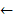 1. repositório CONCATENAR(prefixo, "/", sufixo)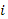  (segundos)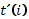 sufixod1287587646,394023   1(1287587646, 1287587645)  112875876462010/10.20.15.14.06b1287588012,2930       2(1287588012, 1287587646)60  287588000  2010/10.20.15.20a 1287588115,186234   3(1287588115, 1287588000)60  12875880602010/10.20.15.21c1287588115,3462       4(1287588115, 1287588060)1287588115  2010/10.20.15.21.55g1287588115,99623    5(1287588116, 1287588115)112875881162010/10.20.15.21.56f1287588116,72           6(1287588117, 1287588116)1  287588117  2010/10.20.15.21.57e1287588539,788342  7(1287588539, 1287588117)6012875884802010/10.20.15.28ENTRADA:data-corrente (racional decimal representando a data de solicitação de uma identificação, isto é, a data de execução do próprio algoritmo).SAÍDA:data-para-sufixo (racional decimal).GLOBAL:	ultima-data-para-sufixo (racional decimal representando a data criada  para o sufixo na execução anterior do próprio algoritmo), r (racional decimal representando a granularidade temporal).AUXILIARES:data-arredondada (racional decimal),data-de-criação (racional decimal),atraso (racional decimal),s (racional decimal),t (racional decimal),data-curta (racional decimal).1. data-arredondada  r  INT(data-corrente r)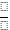 2. Se última-data-para-sufixo não existe Então3.       última-data-para-sufixo  data-corrente-arredondada  r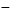 4. última-data-para-sufixo  r  INT(última-data-para-sufixor)5. data-de-criação  MAX(última-data-para-sufixo  r,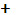      data-arredondada)6. atraso  data-de-criação  data-corrente7. Se atraso  0 Então ESPERAR(atraso)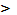 8. data-curta  data-de-criação9. s  r10. Enquanto última-data-para-sufixo  data-curta Faça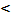 11.         s   10s12.         Se s  10 Então s   6013.         t   data-curta14.         Se s  60 Então Interrompa15.         data-curta   s  INT(data-de-criaçãos)16. data-para-sufixo    t17. última-data-para-sufixo  t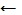 1. data-arredondada  r  INT(data-corrente r)2. Se última-data-para-sufixo não existe Então3.       última-data-para-sufixo  data-corrente-arredondada  r4. última-data-para-sufixo  r  INT(última-data-para-sufixor)5. data-de-criação  MAX(última-data-para-sufixo  r,     data-arredondada)6. atraso  data-de-criação  data-corrente7. Se atraso  0 Então ESPERAR(atraso)8. data-curta  data-de-criação9. s  r10. Enquanto última-data-para-sufixo  data-curta Faça11.         s   10s12.         Se s  10 Então s   6013.         t   data-curta14.         Se s  60 Então Interrompa15.         data-curta   s  INT(data-de-criaçãos)16. data-para-sufixo    t17. última-data-para-sufixo  tIBIp=Palavra "/" palavraex: 8JMKD3MGP7W/385N5PEpalavra=1ALFANUMex: 385N5PEALFANUM=ALFA | DÍGITOALFA       =ALFAMI | ALFAMAALFAMI="a" | "b" | "c" | "d" | "e" | "f" | "g" | "h" |"j" | "k" | "l" | "m" | "n" | "p" | "q" | "r" |"s" | "t" | "u" | "w" | "x"ALFAMA="A" | "B" | "C" | "D" | "E" | "F" | "G" | "H" |"J" | "K" | "L" | "M" | "N" | "P" | "Q" | "R" |"S" | "T" | "U" | "W" | "X"DÍGITO         ="2" | "3" | "4" | "5" | "6" | "7" | "8" | "9"ENTRADA:IP (cadeia de caracteres representando o IP do computador que hospeda o servidor responsável pelo subsistema de identificação),porta (inteiro decimal representando o número da porta de acesso ao o servidor responsável pelo subsistema de identificação).SAÍDA:	prefixo (cadeia de caracteres).GLOBAL:decim-para-IBIp (Tabela 7.6 de conversão de decimal para IBIp),decim-para-IPv4 (Tabela 7.4 de conversão de decimal para IPv4),decim-para-IPv6 (Tabela 7.5 de conversão de decimal para IPv6).AUXILIARES:IP-codif-decim (inteiro decimal),IP-codif (cadeia de caracteres),porta-codificada (cadeia de caracteres).1. Se  porta  800 Então2.       porta-codificada  ""3. Senão4.       porta-codificada   CONVERTERDEDECIMAL(porta, decim-para-IBIp)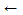 5. Se "."  IP Então6.       IP-codif-decim  CONVERTERPARADECIMAL(IP, decim-para-IPv4)7.       IP-codif   CONVERTERDEDECIMAL(IP-codif-decim, decim-para-IBIp)8.       prefixoCONCATENAR(IP-codif, "W", porta-codificada)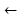 9. Senão 10.     IP-codif-decim CONVERTERPARADECIMAL(IP, decim-para-IPv6)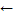 11.     IP-codif  CONVERTERDEDECIMAL(IP-codif-decim, decim-para-IBIp)12.     Prefixo  CONCATENAR(IP-codif, "X", porta-codificada)1. Se  porta  800 Então2.       porta-codificada  ""3. Senão4.       porta-codificada   CONVERTERDEDECIMAL(porta, decim-para-IBIp)5. Se "."  IP Então6.       IP-codif-decim  CONVERTERPARADECIMAL(IP, decim-para-IPv4)7.       IP-codif   CONVERTERDEDECIMAL(IP-codif-decim, decim-para-IBIp)8.       prefixoCONCATENAR(IP-codif, "W", porta-codificada)9. Senão 10.     IP-codif-decim CONVERTERPARADECIMAL(IP, decim-para-IPv6)11.     IP-codif  CONVERTERDEDECIMAL(IP-codif-decim, decim-para-IBIp)12.     Prefixo  CONCATENAR(IP-codif, "X", porta-codificada)ENTRADA:data-para-sufixo (racional decimal produzido pelo distribuidor temporal e usado na geração do rótulo corrente - sufixo corrente),SAÍDA:	sufixo (cadeia de caracteres).GLOBAL:decim-para-IBIp (Tabela 7.6 de conversão de decimal para IBIp).AUXILIARES:parte-inteira (inteiro decimal),segundo (inteiro decimal),fração (inteiro decimal),fração-codificada (cadeia de caracteres).1. parte-inteira  INT(data-para-sufixo)2. segundo  parte-inteira  8072352003. fração   data  parte-inteira4. sufixo   CONVERTERDEDECIMAL(segundo, decim-para-IBIp)5. Se fração  0 Então6.      fração-codificada  CONVERTERDEDECIMAL(fração, decim-para-IBIp)7.      sufixo   CONCATENAR(sufixo, "W", fração-codificada)1. parte-inteira  INT(data-para-sufixo)2. segundo  parte-inteira  8072352003. fração   data  parte-inteira4. sufixo   CONVERTERDEDECIMAL(segundo, decim-para-IBIp)5. Se fração  0 Então6.      fração-codificada  CONVERTERDEDECIMAL(fração, decim-para-IBIp)7.      sufixo   CONCATENAR(sufixo, "W", fração-codificada)ENTRADA:prefixo (cadeia de caracteres obtida em saída do Algoritmo 5: MONTARPREFIXODOIBIPDEUMITEM), sufixo (cadeia de caracteres obtida em saída do Algoritmo 6: MONTARSUFIXODOIBIPDEUMITEM).SAÍDA:IBIp (IBIp de um item).1. IBIp CONCATENAR(prefixo, "/", sufixo) 1. IBIp CONCATENAR(prefixo, "/", sufixo) IPtabelasaída150.163.2.174decim-para-IPv445889044565802001:252:0:1::2008:6decim-para-IPv6478239719325051908572237decimaltabelasaída1decim-para-IBIp319050decim-para-IBIpU5H480992662decim-para-IBIp38G3TS34588904456580decim-para-IBIpJ8LNKAN8P478239719325051908572237decim-para-IBIp7URMDHLL9SSN2D89MdecimalIPv4001                 1223344556677889910.decimalIPv6001                 1223344556677889910a11b12c13d14e15f16:decimalIBIp021                 32435465768798A9B10C11D12E13F14G15H16J17K18L19M20N21P22Q23R24S25T26U